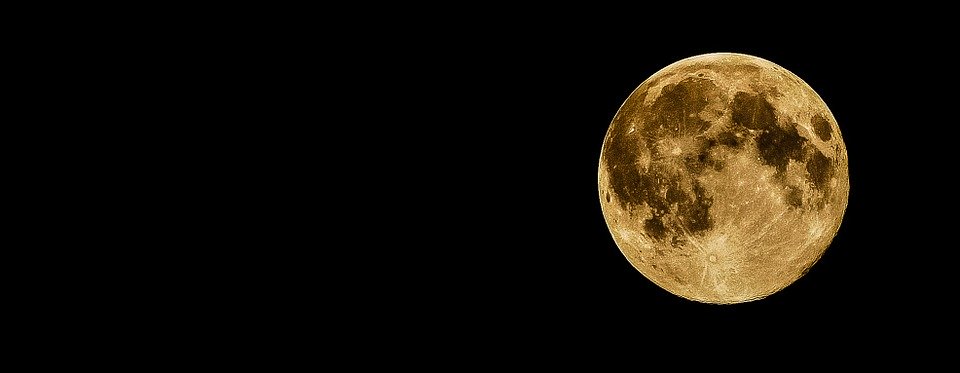         Kuu  –  maapallon kiertolainen- Syntyi noin 4,5 miljardia vuotta sitten.- Kuusta näkyy maahan aina sama puoli.  Pimeää puolta emme näe. - Kuun pinta on täynnä kraattereita, jotka ovat syntyneet pienempien taivaankappaleiden (mm. asteroidien ja meteoriittien) törmäyksistä. 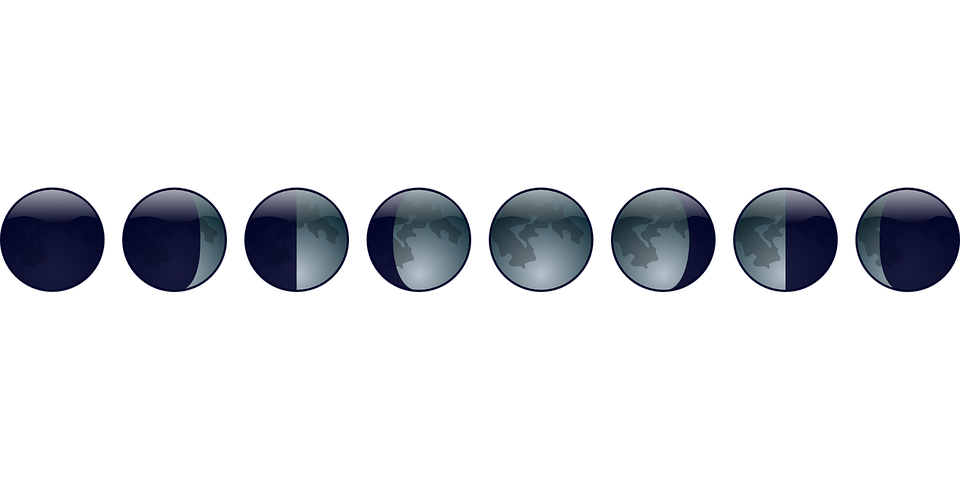 - Kuun vaiheet uusikuusta puolikuun kautta täysikuuhun ja takaisin uusikuuhun.- Kuu kiertää maan ympäri noin kuukaudessa (27d 7h).- Etäisyys maasta on noin 357 000- 406 000 kilometriä.- Kuun painovoima saa aikaan vuorovesi-ilmiön.   -> Vedenpinta nousee ja laskee kaksi kertaa reilussa vuorokaudessa.- Kuunpimennys tarkoittaa sitä, että kuu on maan takana suhteessa aurinkoon. Auringon valo ei osu kuuhun ja näin ollen emme näe sitä. Tässä esimerkki siitä, miltä kuun vaiheet näyttävät kalenterissa.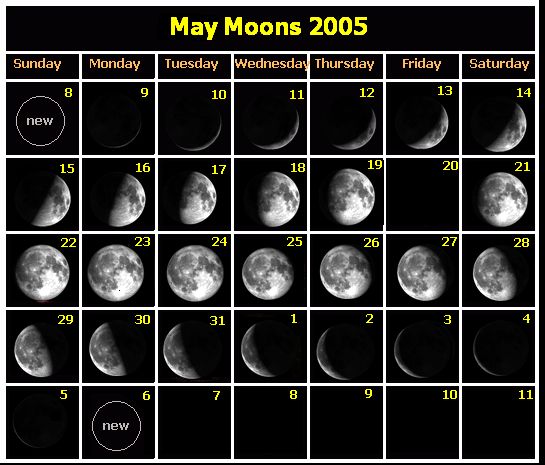 Lähteet:https://tieku.fi/maailmankaikkeus/aurinkokunta/maa/kuu-liikuttaa-meriahttps://fi.wikipedia.org/wiki/Kuu